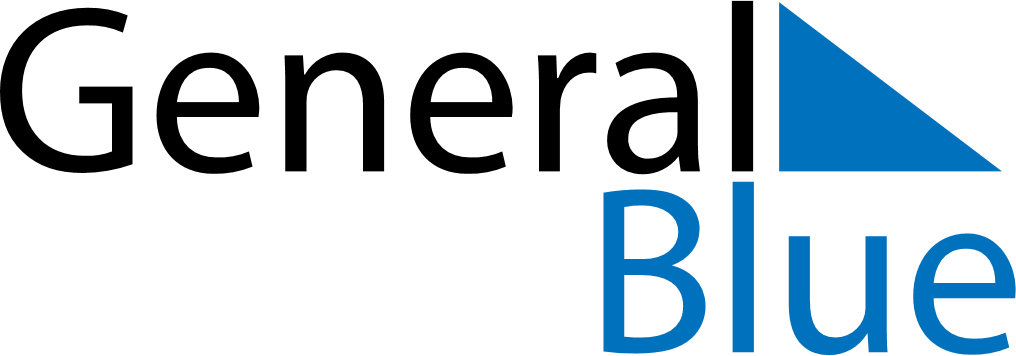 September 2027September 2027September 2027September 2027ChinaChinaChinaSundayMondayTuesdayWednesdayThursdayFridayFridaySaturday12334567891010111213141516171718Mid-Autumn Festival19202122232424252627282930